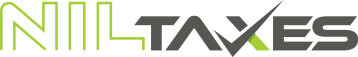 Taxpayer  Acceptance  LetterWe are Very Grateful to You for choosing and assisting   for 2017 TAX. This Letter confirms the Terms of our Engagement with you and outlines the nature and extent of services we will provide.We will prepare your 2017 Federal and State income tax returns.   You will provide the information we needed for preparing TAX Forms.  It is your responsibility to provide all the information required for the preparation of complete and accurate returns. . It is your responsibility to file any or all local tax returns and   FBAR Form. We will not audit or otherwise verify the data you submit although we may ask you to clarify some of the information. It is our policy to retain copies of your tax returns for three years, after which they will be destroyed. Supporting tax documents are Copy or Scanned and saved for our reference and IRS compliance purposes. We will return your Original Documents to you at the end of this engagement. We request all clients to contact the issuing authority for all additional copies of tax documents.We will help to gather the necessary information with questioner/worksheet. We are responsible for preparing only the Tax Returns of FEDERAL and STATES. Our engagement will be complete upon the delivery of the completed returns to you. Thereafter, you will be solely responsible to file the returns with the appropriate taxing authorities. We may electronically submit documents after receiving   FEDERAL and STATE E FILE  Signature  Authorization  FORMS Duly Signed by  Taxpayer . If you have not selected to e-file your returns with Nil Taxes / our office, you will be solely responsible to file your Tax Returns with appropriate Taxing Authorities. Review your Tax Returns documents carefully before signing them . It is Tax Payer responsibility to maintain records, the documentation necessary to support the data used in preparing tax returns, including   auto, travel, entertainment, and work related expenses and the documents to support all charitable contributions. . It is also your responsibility to carefully examine and approve your completed tax returns before signing and submitting them to the tax authorities. We are not responsible for the disallowance of doubtful deductions or inadequately supported documentation, nor for resulting taxes, penalties and interest.The fees will be for Tax preparation & E Filing.  which is Payable on Presentation of our Invoice, before E FILING., any Other Services Provided ,  will be billed separately.  It is further agreed that if  you withdraw from this engagement after the tax return has been completed or near completion you will be required to pay a minimum consultation fee of $50.  If you withdraw from this engagement and request a copy of the work that has been done, 100% of fees will be due for a full copy of the tax. It is against the law to charge a fees based on the results of the tax return, Percentage of the refund or Tax saved.  we never entertain such fees arrangements.  Fees once charged or Paid May not be Refunded. We Reserve the Right to Refuse Any Service to any One / Client.If we Decide to terminate our services for nonpayment, or for any other reason provided in this letter, our engagement will be deemed to have been completed upon notification of termination, even if we have not completed your return. You will be obligated to compensate us for all time Spent, and reimburse us all of our out-of-pocket Expenses, through the date of termination.   According to Law - Various Penalties and  Interest that may be imposed when taxpayers underestimate their tax liability  . You acknowledge any such understated tax, and any imposed interest and penalties, are your responsibility, and that we have no responsibility in that regard. If you would like information on the amount or circumstances of these penalties, Contact us In  Case  we are or may be obligated to pay any cost, settlement, judgment, fine, penalty, or similar award or sanction as a result of a claim, investigation, or other proceeding instituted by any third party, and if such obligation is or may be a direct or indirect result of any inaccurate, incomplete, or misleading information that you provide to us during the course of this engagement with or without your knowledge or intent , you agree to indemnify us, defend us, and hold us harmless as against such obligationIf we are required to respond to a court order or other legal process for the production of documents and/or testimony relative to information we obtained and/or prepared during the course of this engagement, you agree to compensate us for the time we expend in connection with such response, and to reimburse us for all of our out-of-pocket costs incurred in that regard.You agree that any dispute that may arise regarding the meaning, performance or enforcement of this engagement or any prior engagement that we have performed for you shall first, in good faith, be submitted to mediation administered within the county of Los Angeles, California by the American Arbitration Association (AAA) under its Commercial Mediation Rules. All unresolved disputes shall then be decided by final and binding arbitration in accordance with the Commercial Arbitration Rules of the AAA. Fees charged by any mediators, arbitrators, or the AAA shall be shared equally by all parties. In Agreeing to Arbitration, The Parties to This Engagement Acknowledge That in The Event of Any Dispute Arising out of This Engagement, Each of The Parties is giving up the Right to Have the Dispute Decide in A Court of Law Before A Judge or Jury and instead is accepting the Use of Arbitration for Resolution.This engagement letter is contractual / Agreement in nature, and includes all of the relevant terms that will govern the engagement for which it has been prepared. The terms of this letter Terminate any prior oral or written   commitments between us. Any material changes or additions to the terms set forth in this letter will only become effective if evidenced by a written amendment to this letter, signed by Both the parties to this engagement. If the foregoing fairly sets forth your understanding, please sign this letter and return it to us. We are anxious to have you as a client and look forward for a Healthy and Mutually Satisfying Relationship for Ever. We want to express our appreciation for this opportunity to Work with you.ANIL DESAINIL TAXESPrivacy Policy It is the policy of   NIL TAXES, to keep all information that we collect from you confidential from all sources. We restrict access to all nonpublic personal information about you to members of our firm who need to know that information to provide services to you. We do collect nonpublic personal information about you from the following sources:    Information we receive from you on tax preparation organizers, worksheets, Federal and State tax reporting forms, and from other documents we use in tax preparation or other financial and related services.    Information about your transactions with us, our affiliates, and others.     Information we may receive from outside agencies such as banks and brokerage houses. We do not disclose any nonpublic personal information about our clients or former clients, except as permitted, required, or approved by you in writing as listed below:      Requirements to comply with federal, state or local law.      Requirements to comply with national, state or local licensing rules.      Requirements to disclose information in response to legal subpoenas.      Items you permit or request us to disclose, as authorized by you in writing.      Information that you authorize us to disclose by signing this engagement letter to electronically file your tax return, when applicable.      Information that you authorize us to disclose by signing this engagement letter, which discloses that you are our client, without disclosure of financial or other personal information. I / We have Read, Understood , Agreed   and  Accept  Privacy Policy , terms Condition of this engagement  of   Nil Taxes .    Consent   to   Prepare   our   2017    Tax Return  &  e File . Acknowledged ,Signature __________________________________           NAME __________________________________Signature __________________________________           NAME __________________________________  DATE    ______________________